                      Al Dirigente scolastico                           IIS Galvani MilanoOggetto: dichiarazione ai sensi dell’art. 3, comma 4, dell’Accordo Aran sulle norme di garanzia dei servizi pubblici essenziali e sulle procedure di raffreddamento e conciliazione in caso di sciopero firmato il 2 dicembre 2020.  sottoscritt       in servizio presso l’IIS Galvani Milano, in qualità di       Docente            Personale Ata Dsga Assistente Amministrativo Assistente Tecnico Collaboratore Scolastico in riferimento allo sciopero indetto per il giorno , portato a conoscenza del personale con circolare interna n.      ,consapevole che la presente dichiarazione è irrevocabile e fa fede ai fini della trattenuta sulla busta paga, DICHIARA la propria intenzione di         aderire allo sciopero        non aderire allo sciopero        non aver ancora maturato alcuna decisione sull’adesione o meno allo sciopero.        In fede         (firma)Milano, 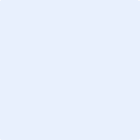 